Муниципальное бюджетное общеобразовательное учреждение «Средняя общеобразовательная школа № 4» (дошкольное отделение) Спортивный досуг«Здравствуй, Осень!»(средняя группа)СоставилаИнструктор по физ. культуреКравчёнок С. И.г. АнгарскЦель: укреплять и сохранять здоровье детей, создавать условия для формирования и совершенствования умений и навыков основных видов движений с помощью подвижных игр.Задачи:1. Создать атмосферу радости и эмоционального благополучия.2. Прививать детям любовь к спорту и физкультуре.3. Совершенствовать двигательные умения и навыки, полученные на физкультурных занятиях.4. Развивать у детей внимание, ловкость, координацию движений, быстроту, выносливость, смелость при выполнении упражнений, умение действовать по сигналу.5. Воспитывать чувство коллективизма и взаимопомощи, доброжелательные взаимоотношения между детьми, отзывчивость, умение согласовывать свои действия, работать в команде.Оборудование: осенние листья по 2 на каждого ребёнка, игрушки би – ба – бо: заяц и медведь, 2 корзины, шляпа для грибника, маска медведя, осенние листья красного, зелёного, желтого и оранжевого цветов.Ход досуга:Дети заходят в зал и строятся в одну шеренгу.Воспитатель: - Загадку отгадай и время года ты узнай!     - Утром мы во двор идём                            Листья сыплются дождём,                            Под ногами шелестят                            И летят, летят, летят... Дети: - Осень!(под музыкальное сопровождение входит Осень)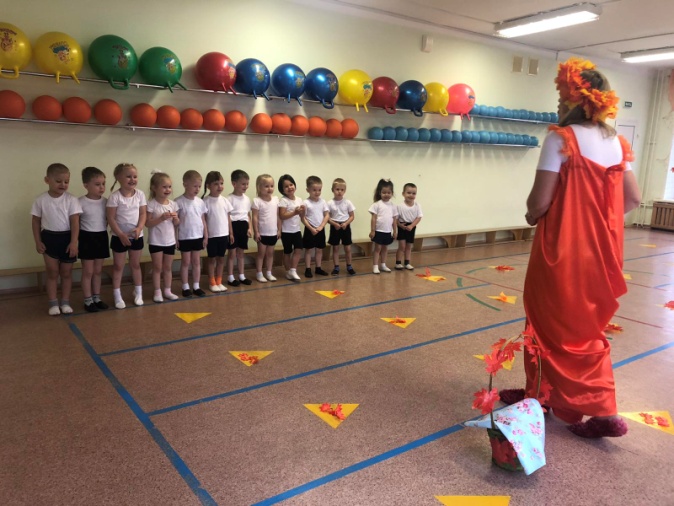 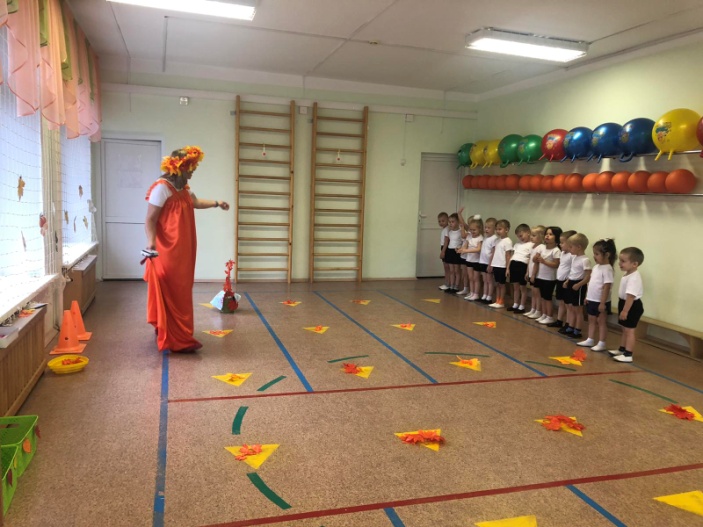 Осень: - Вы обо мне, а вот и я!               Привет осенний вам, друзья!(Обращает внимание на листья)Осень: - Как много листьев! Как красив осенний ковёр!             Листики берем и с ними танцевать начнём!Ритмическая гимнастика с листочками под музыкальное сопровождение «Листик, листик, листопад» по показу «Осени».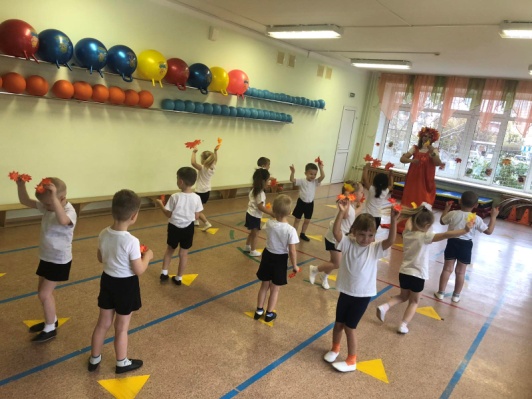 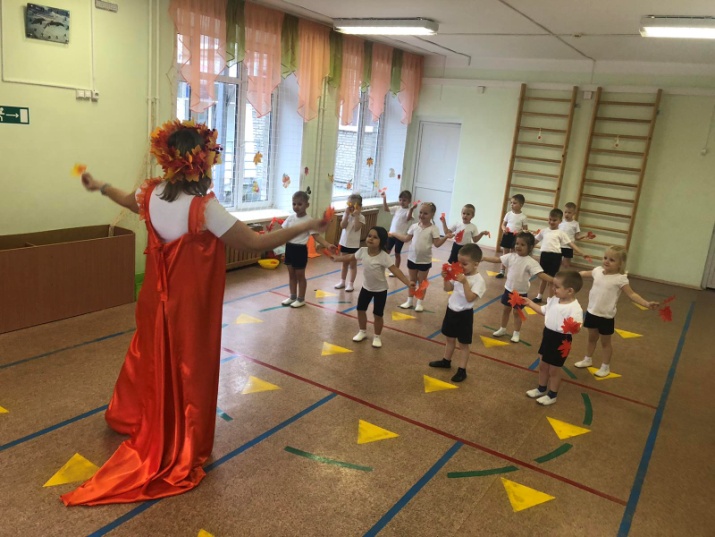 (Дыхательная гимнастика «Подуй на листик» 4 раза).Осень: - Ребята! Кто плачет и дрожит? (из корзинки достаёт зайчика).Заяц: (за него говорит Осень) - Мне очень холодно, скоро зима.Осень: - Не переживай, зайчик, сейчас ребята с тобой поиграют, и ты согреешься. П/И «Заячьи прыжки»Дети встают в шеренгу и по команде Осени прыгают, не торопясь, три прыжка вперёд, и. п. – узкая стойка. Выигрывает тот, кто за три прыжка оказывается дальше всех. (2 раза). 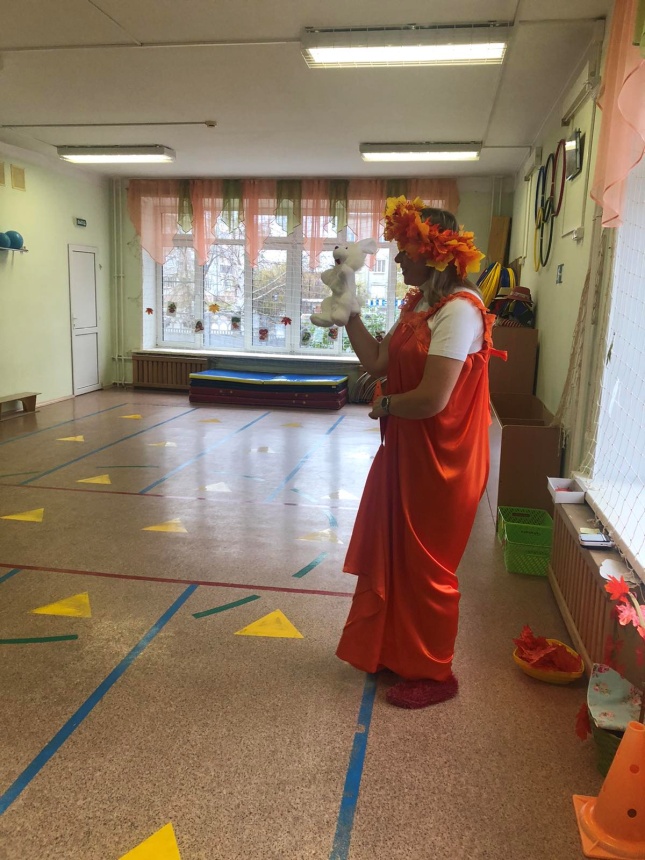 Осень: - Посмотрим, кто быстро и правильно соберёт листья по цвету: девочки или мальчики. Девочки собирают листья красного и желтого цвета в корзину к воспитателю, а мальчики собирают листья оранжевого и зелёного цвета в корзину к Осени. Игровое задание «Собери листья по цвету».Осень: - Ребята! Кто рычит в корзинке? (из корзинки достаёт медвежонка).                Здравствуй медвежонок! Не рычи, детей не пугай.                 Ребята знают игру «У медведя во бору».П/И «У медведя во бору» (2 – 3 раза).Играющие выбирают медведя, определяют место его берлоги. Дети идут в лес за грибами, Медведь бежит за играющими и старается кого-то поймать. Пойманный садится на гимнастическую скамейку.Осень: - Осенью собирают грибы. Поиграем в игру «Грибы - шалуны».П/И «Грибы - шалуны» (2 – 3 раза).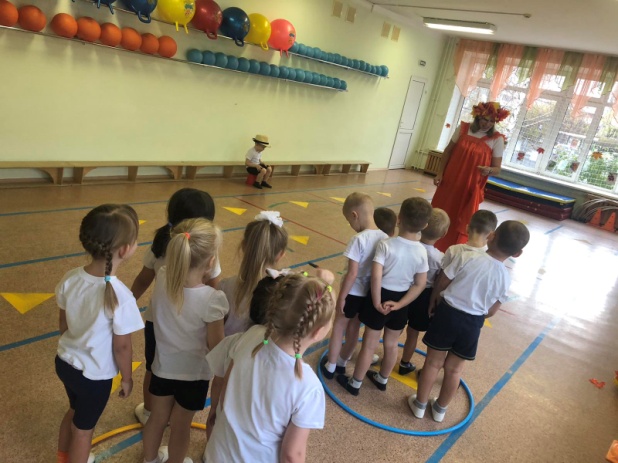 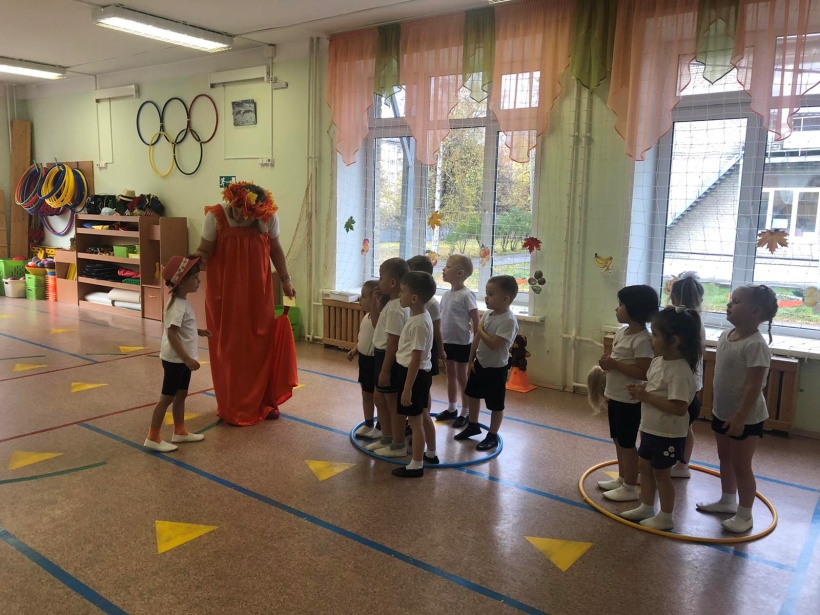 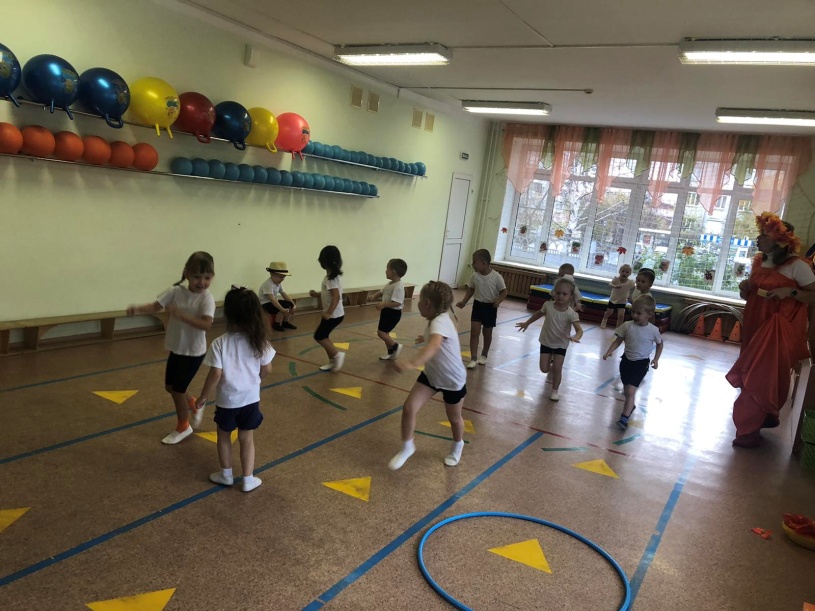 	Обручи – корзинка грибника. Дети – в роли грибов, стоят в корзинке.Грибник спит.Дети – грибы бегают. На слова «Грибник проснулся!», дети – грибы должны успеть забежать в «корзину» до того, как их поймает грибник.Осень: - Пришла пора прощаться! Отведу зайчика и медвежонка в лес к родителям. (Осень дарит угощение, прощается и уходит).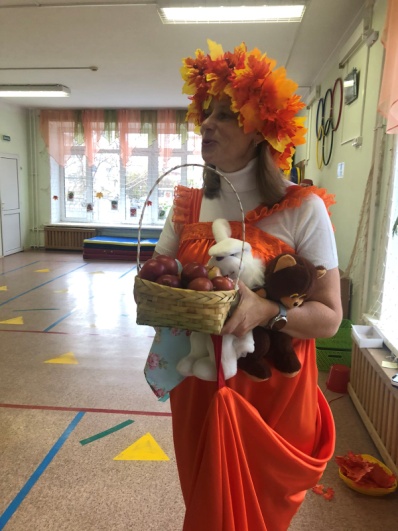 Приложение Музыка:https://disk.yandex.ru/d/iGp2b9a6kJ3Bpw https://disk.yandex.ru/d/n-hFNB9ldK-Azw https://disk.yandex.ru/d/APm0Z42FpUNFoA https://disk.yandex.ru/d/md100j7uhQVHrQhttps://disk.yandex.ru/d/7Lq_SZztGdTwew У медведя во бору
Грибы, ягоды беру!
А медведь не спит,
Все на нас рычит.На пеньке сидит грибник,Отдыхает, крепко спит.Тише – тише, не шумите,
Грибника не разбудите.